โครงการมอบทุนขนาดเล็ก – แบบฟอร์มใบสมัคร“โครงการเสริมศักยภาพภาคประชาสังคม เพื่อการพัฒนาชุมชนในจังหวัดชายแดนใต้”ก่อนที่จะกรอกแบบฟอร์มนี้โปรดอ่านรายละเอียดในคู่มือ และ คำถามที่พบบ่อย ที่แนบมากับใบสมัคร หากท่านต้องการความช่วยเหลือใด ๆ ในการกรอกแบบฟอร์มนี้กรุณาอีเมล์มาที่  sbpgrantapplications@gmail.com โปรดทราบ ท่านควรทำตามการจำกัดจำนวนคำที่ระบุไว้ในแต่ละคำถามกรุณาส่งแบบฟอร์มนี้พร้อมกับงบประมาณที่ต้องใช้ และเอกสารทั้งหมดที่ได้ระบุไว้ในใบสมัคร ส่งมาที่ sbpgrantapplications@gmail.com หากมีคำถามที่ไม่ได้ระบุคำตอบไว้ใน ‘คำถามที่พบบ่อย’ ท่านสามารถส่งอีเมล์มาถามได้ที่  sbpgrantapplications@gmail.com  เพื่อทางเราจะได้ชี้แจงรายละเอียดเพิ่มเติม ในส่วนของใบสมัครนั้น เรารับใบสมัครทั้งที่เป็นภาษาไทย ภาษามลายู และภาษาอังกฤษกรุณาส่งใบสมัครที่กรอกโดยสมบูรณ์แล้ว มาที่ sbpgrantapplications@gmail.com  ภายในวันที่ 28 พฤษภาคม พ.ศ. 2559 เวลา 18.00 น. ตามเวลาท้องถิ่น โดยระบุหัวข้อเรื่องในอีเมล์ว่า “การสมัครรับทุน – ระบุชื่อองค์กรของท่าน – ระบุชื่อจังหวัดที่ท่านพำนักอยู่” (เช่น: การสมัครรับทุน – องค์กรชื่อ – จังหวัด)กำหนดส่ง: วันที่ 28 พฤษภาคม พ.ศ. 2559 เวลา 18.00 น. (เวลาปัตตานี -ประเทศไทย)ข้อมูลเบื้องต้นเรามีความตั้งใจที่จะเข้าเยี่ยมผู้สมัครรับทุนในช่วงปลายเดือนมิถุนายนและต้นเดือนกรกฎาคม พ.ศ.2559 เพื่อเก็บรวบรวมข้อมูลเพิ่มเติมเกี่ยวกับองค์กรและแผนโครงการของท่าน โดยการพบเป็นการส่วนตัว หากท่านไม่สะดวกในวันหรือสัปดาห์ใดในช่วงเวลาดังกล่าว โปรดแจ้งวันเวลาให้ทราบพร้อมระบุเหตุผล  (เช่นเพราะเทศกาลทางศาสนา วันหยุดประจำชาติ วันลาหยุดประจำปี การเดินทางไปดูงานต่างประเทศ และอื่นๆ)กรุณาเขียนคำตอบของท่านที่นี่องค์กรของท่านมีข้อจำกัดใดในการรับทุนสนับสนุนจากต่างประเทศหรือไม่ ? ถ้ามี โปรดระบุวิธีการที่จะทำให้ทางเราสามารถมอบทุนสำหรับโครงการนี้แก่ท่านอย่างถูกกฎหมายด้วยกรุณาเขียนคำตอบของท่านที่นี่ข้อมูลองค์กรผู้สมัครหลัก(1)ผู้สมัครร่วม 1 (ถ้ามี)ผู้สมัครร่วม 2 (ถ้ามี)จำเป็นต้องกรอกตามแบบฟอร์มสำหรับสมาชิกทุกองค์กรที่เป็นสมาชิกผู้สมัครร่วมโครงการจงเขียนสรุปเกี่ยวกับโครงการของคุณด้วยความยาวไม่เกิน 250 คำ (เป้าหมาย  ใคร ทำอะไร ที่ไหน และเมื่อไหร่)กรุณาเขียนคำตอบของท่านที่นี่ระบุวัตถุประสงค์โดยรวมของท่าน ประกอบเหตุผล 5 ข้อ  (150 คำ)กรุณาเขียนคำตอบของท่านที่นี่ระบุกิจกรรมที่เป็นรูปธรรมที่ท่านได้วางแผนที่จะดำเนินการเพื่อสนองตอบวัตถุประสงค์ของท่าน (500 คำ)กรุณาเขียนคำตอบของท่านที่นี่สิ่งใดที่ทำให้เห็นว่าโครงการของท่านมีความจำเป็นที่จะต้องดำเนินการ ? มีสิ่งใดที่ท่านคิดว่ายังคงเป็นสิ่งที่ยังไม่ได้รับการแก้ปัญหาโดยบุคคลกลุ่มอื่น (รัฐบาล หรือ องค์การที่ไม่ใช่รัฐ )? (150 คำ)กรุณาเขียนคำตอบของท่านที่นี่เพิ่มเติม : คุณอาจจะมีแผนผังเพื่ออธิบายโครงการอย่างสรุปในกระดาษ A4 หนึ่งหน้า ถ้าคุณต้องการความเชื่อมโยงกับลักษณะของชุมชน และความเกี่ยวข้องกันโปรดระบุคำตอบสั้นๆ ด้านล่างคำถามนี้ (สูงสุด: 500 คำต่อคำถามในส่วนนี้)ความเชื่อมโยงกับลักษณะของชุมชนกรุณาอธิบายความเชื่อมโยงของท่านกับชุมชนที่เป็นกลุ่มเป้าหมาย และท่านจะทำให้แน่ใจได้อย่างไรว่าโครงการของท่านจะได้รับการสนับสนุนจากพวกเขาและเกี่ยวข้องกับพวกเขา รวมถึงระบุวิธีการที่ท่านจะใช้ในการติดต่อกับสมาชิกในชุมชน การเชื่อมโยงพวกเขาในการทำงาน และวิธีการที่จะทำให้แน่ใจว่าโครงการนี้มีความจำเป็นต่อพวกเขาจริงๆและเป็นสิ่งที่พวกเขาต้องการจริงๆ และท่านมีวิธีการอย่างไรที่จะเชื่อมโยงกับชุมชนชาติพันธุ์/ศาสนาอื่น? กรุณาเขียนคำตอบของคุณที่นี่ผลที่คาดว่าจะได้รับโปรดระบุคำตอบสั้นๆ ด้านล่างคำถามนี้ (สูงสุด: 300 คำต่อคำถามในส่วนนี้)การส่งเสริมการสร้างสันติภาพ การแก้ปัญหาความขัดแย้ง และความอดทนอดกลั้นต่อความขัดแย้งในจังหวัดชายแดนใต้โครงการของท่านมีการดำเนินกิจกรรมเชื่อมโยงกับการสร้างสันติภาพและการแก้ปัญหาความขัดแย้งอย่างไร? กิจกรรมดังกล่าวจะนำความเปลี่ยนแปลงใดบ้างมาสู่จังหวัดชายแดนภาคใต้? คุณกำลังเติมสิ่งที่จำเป็นบางอย่างที่จะสามารถทำให้การขับเคลื่อนการสร้างสันติภาพ,การแก้ปัญหาความขัดแย้งและความอดกลั้นต่อความขัดแย้ง เดินหน้าต่อไปได้กรุณาเขียนคำตอบของคุณที่นี่การเสริมสร้างศักยภาพความสามารถของชุมชนในจังหวัดชายแดนใต้ในการเข้าร่วมในการสร้างสันติภาพและการสร้างความสมานฉันท์โปรดแจ้งให้เราทราบว่าสิ่งใดที่เป็นสิ่งที่ผู้รับประโยชน์คาดหวังว่าจะได้รับจากโครงการนี้ (พวกเขาคือใคร บทบาทของพวกเขาในโครงการคืออะไร อะไรที่เป็นทักษะ ความรู้ ประสบการณ์ที่พวกเขาจะได้รับ และจะได้รับอย่างไร และความรู้เหล่านี้สามารถถ่ายโอนให้บุคคลอื่นได้หรือไม่  และภายหลังจากเสร็จสิ้นโครงการแล้ว มันจะถูกนำไปปรับใช้อย่างไร กรุณาเขียนคำตอบของท่านที่นี่การเสริมสร้างศักยภาพความสามารถของบุคคลากรในองค์กรท้องถิ่นในการที่จะสนับสนุนและร่วมมือกันเพื่อสิทธิของพวกเขาสิ่งใดที่ถือเป็นสิ่งเร่งด่วนสำหรับองค์กรในการที่จะเติบโตและเป็นองค์กรที่เข้มแข็งมากกว่านี้ ท่านจะใช้ทุนนี้ในการที่จะทำให้สิ่งนี้บรรลุได้อย่างไร ท่านได้กำหนดการฝึกอบรมเฉพาะทางที่จำเป็น ช่องว่างของทักษะ หรือ ประสบการณ์ สำหรับบุคลากรขององค์กรหรือไม่ ถ้าใช่ โปรดระบุกรุณาเขียนคำตอบของท่านที่นี่การจัดการและการเลือกรูปแบบโครงการโปรดทราบ ท่านควรทำตามการจำกัดจำนวนคำที่ระบุไว้ในแต่ละคำถาม. (จำกัดสูงสุด : 150 คำต่อคำถามในส่วนนี้)ความเสี่ยงและการจัดการเรื่องความปลอดภัยกรุณาระบุปัญหาที่อาจเกิดขึ้นระหว่างการดำเนินโครงการ ท่านมีแผนงานที่จะรับมือกับปัญหาหรือไม่ ท่านจะตอบสนองกับปัญหาและจะทำให้โครงการดำเนินต่อได้อย่างไร (ตัวอย่างของปัญหาที่อาจเกิดขึ้นได้: ความปลอดภัย การแทรกแซงและการเปลี่ยนแปลงทางการเมือง เงื่อนไขในเรื่องสภาพอากาศ เป็นต้น)กรุณาเขียนคำตอบของท่านที่นี่การเป็นหุ้นส่วนและการสร้างความร่วมมือหากคุณสมัครร่วมกัน โปรดระบุเหตุผลด้วยว่า ท่านรู้จักกันได้อย่างไร ท่านได้ทำงานร่วมกันในประเด็นนั้นได้อย่างไร และจุดมุ่งหมายของการทำงานระหว่างการดำเนินโครงการ (ใครจะทำสิ่งใด)กรุณาเขียนคำตอบของท่านที่นี่หากท่านมิได้สมัครร่วม กรุณาระบุกลุ่ม องค์กร หุ้นส่วน หรือเครือข่ายที่ท่านตั้งใจจะร่วมงานหรือพัฒนาร่วมกันในช่วงเวลาของการดำเนินโครงการกรุณาเขียนคำตอบของท่านที่นี่3. การเลือกปฏิบัติทางเพศและการปฏิบัติสองมาตรฐานท่านจะมีความแน่ใจว่ามีการเคารพสิทธิทางเพศในระหว่างการดำเนินโครงการ ท่านจะมีความมั่นใจได้อย่างไรว่าผู้ที่เป็นคนชายขอบสองระดับ (ตัวอย่างเช่น สตรี ประชาชนที่อาศัยอยู่ในพื้นที่ห่างไกลหรือพื้นที่ชนบท ประชาชนผู้มีความพิการ เป็นต้น) จะได้รับการมีส่วนร่วมและได้รับผลประโยชน์จากโครงการกรุณาเขียนคำตอบของท่านที่นี่ งบประมาณเราได้จัดรูปแบบเพื่อให้ผู้ขอรับทุนกรอกรายละเอียดเกี่ยวกับงบประมาณ คุณสามารถเพิ่มแถวได้เท่าที่ต้องการ แต่จะมีเพียงใบสมัครที่ใช้รูปแบบนี้เท่านั้นที่จะถูกรับ หมายเหตุ: ดูในคู่มือ (ข้อที่ 6) ในวันส่งใบสมัครจำเป็นต้องแนบเอกสารชี้แจงงบประมาณร่วมด้วยการอ้างอิงโปรดระบุชื่อ ตำแหน่ง และข้อมูลติดต่อของบุคคลอ้างอิงทั้งสองคน ซึ่งสามารถรับรองการทำงานที่ผ่านมาของคุณได้ บุคคลอ้างอิงดังกล่าวที่สามารถเป็นคนในองค์กรด้านการเงิน, องค์กรที่ทำงานร่วมกับคุณ ผู้เชี่ยวชาญ และผู้ประเมินผลซึ่งทำงานกับคุณ บุคคลอ้างอิงดังกล่าวต้องมีความเป็นอิสระจากหน่วยงานของคุณ (เช่น พวกเขาไม่ใช่เจ้าหน้าที่ ผู้ได้รับมอบหมายให้จัดการดูแล หรือผู้ให้คำปรึกษา ที่ทำงานกับคุณในขณะนี้) โปรดระบุลักษณะงานของคุณ ซึ่งพวกเขาสามารถแสดงความคิดเห็นได้ เราอาจจะติดต่อบุคคลอ้างอิงเกี่ยวกับมุมมองของพวกเขา พวกเราอาจจะถามผู้เชี่ยวชาญที่เป็นอิสระอื่นๆที่เป็นที่รู้จัก ถ้าผู้เชี่ยวชาญดังกล่าวรู้จักงานของคุณและมีมุมมองเกี่ยวกับมันบุคคลอ้างอิง 1: บุคคลอ้างอิง 2: เอกสารประกอบ :___	ใบสมัคร___	งบประมาณ___	หลักฐานทางการเงินที่องค์กรได้รับแต่ละปีในช่วงสามปีที่ผ่านมา___	รายละเอียดบัญชีธนาคาร (ประกอบด้วย ชื่อบัญชี, ที่อยู่สาขา, รหัสธนาคาร)ข้อตกลงและการลงลายมือชื่อข้าพเจ้าขอยืนยันว่าข้อเท็จจริงที่ระบุในสัญญาฉบับนี้เป็นความจริงและสมบูรณ์. ข้าพเจ้าเข้าใจแล้วว่า ถ้าขเพเจ้าได้รับเลือกเป็นผู้รับทุน หากมีข้อความที่เป็นเท็จ, การละเลย, หรือการบิดเบือนความจริง ที่กระทำโดยข้าพเจ้าในการกรอกใบสมัครนี้ อาจจะส่งผลในการส่งแบบเสนอโครงการนี้ ข้าพเจ้าขอรับรองว่าข้อเท็จจริงที่ปรากฏนี้เป็นความจริงทุกประการ ข้าพเจ้าเข้าใจดีว่า หากได้รับเลือกเป็นผู้รับทุน แล้วพบว่ามีความผิดพลาดอันเกิดจากความตั้งใจของข้าพเจ้า ข้าพเจ้ายินยอมจะส่งเงินคืนแก่ MRG ตามที่ข้าพเจ้าได้รับ ข้าพเจ้ายืนยันว่า ข้าพเจ้ามีความเหมาะสมตามข้อกำหนดที่จะได้รับทุนของ EU ตามข้อกำหนดของสัญญาหมวดที่ 2.3.3. อ้างอิงตาม  http://ec.europa.eu/europeaid/prag/ขอบคุณเป็นอย่างสูงที่เข้าร่วมโครงการสามจังหวัดชายแดนใต้ของเราโครงการนี้ได้รับการสนับสนุนงบประมาณโดย:       โครงการนี้จัดขึ้นโดย: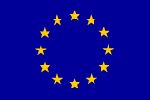 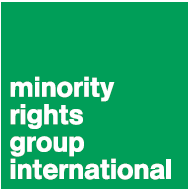 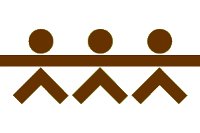 ชื่อโครงการ:สถานที่ดำเนินโครงการ:ชื่อองค์กรที่ท่านสังกัดสถานะทางกฎหมายที่อยู่ปัจจุบันที่อยู่ตามทะเบียนบ้าน (หากต่างกัน)หมายเลขโทรศัพท์อีเมล์องค์กรของท่านได้ลงทะเบียนหรือไม่ใช่ หรือ ไม่ใช่. ถ้าใช่, กรุณาระบุรายละเอียดสถานะ, วันที่ลงทะเบียน และหมายเลขอ้างอิงเว็บไซต์ผู้บริหาร (ชื่อ และ ตำแหน่ง)รหัสพนักงาน / ที่ปรึกษา / อาสาสมัครพนักงาน (Fte):รหัสพนักงาน / ที่ปรึกษา / อาสาสมัครที่ปรึกษา:รหัสพนักงาน / ที่ปรึกษา / อาสาสมัครอาสาสมัคร:ชื่อผู้ที่สามารถติดต่อได้ตำแหน่งที่อยู่หมายเลขโทรศัพท์อีเมล์Skype usernameเงินทุนหมุนเวียน (ระยะเวลา 3 ปีที่ผ่านมา)2558:เงินทุนหมุนเวียน (ระยะเวลา 3 ปีที่ผ่านมา)2557:เงินทุนหมุนเวียน (ระยะเวลา 3 ปีที่ผ่านมา)2556:ผู้สนับสนุนทุนหลักขององค์กรที่ท่านสังกัดอยู่ท่านเคยสมัครรับทุนนี้จากแหล่งทุนอื่นหรือไม่? ท่านเคยประประสบความสำเร็จในการสมัครรับทุนนี้หรือไม่? ถ้าเคย, ท่านเคยได้รับเป็นจำนวนเงินเท่าใด?บัญชีของท่านได้รับการตรวจสอบจากผู้ตรวจสอบบัญชีหรือไม่?ใช่ หรือ ไม่ใช่. กรุณาระบุรายละเอียดเกี่ยวกับวันที่เริ่มและวันที่สิ้นสุดชื่อองค์กรที่ท่านสังกัดสถานภาพทางกฎหมายที่อยู่ปัจจุบันที่อยู่ตามทะเบียนบ้าน (หากต่างกัน)หมายเลขโทรศัพท์อีเมล์องค์กรของท่านได้ลงทะเบียนหรือไม่ใช่ หรือ ไม่ใช่. ถ้าใช่, กรุณาระบุรายละเอียดสถานะ, วันที่ลงทะเบียน และหมายเลขอ้างอิงเว็บไซต์ผู้บริหาร (ชื่อ และ ตำแหน่ง)รหัสพนักงาน / ที่ปรึกษา / อาสาสมัครรหัสพนักงาน (Fte):รหัสพนักงาน / ที่ปรึกษา / อาสาสมัครที่ปรึกษา:รหัสพนักงาน / ที่ปรึกษา / อาสาสมัครอาสาสมัคร:หมายเลขโทรศัพท์ของผู้ที่สามารถติดต่อได้ตำแหน่งที่อยู่หมายเลขโทรศัพท์อีเมล์Skype usernameเงินทุนหมุนเวียน (ระยะเวลา 3 ปีที่ผ่านมา)2558:เงินทุนหมุนเวียน (ระยะเวลา 3 ปีที่ผ่านมา)2557:เงินทุนหมุนเวียน (ระยะเวลา 3 ปีที่ผ่านมา)2556:ชื่อองค์กรที่ท่านสังกัดสถานภาพทางกฎหมายที่อยู่ปัจจุบันที่อยู่ตามทะเบียนบ้าน (หากต่างกัน)หมายเลขโทรศัพท์อีเมล์องค์กรของท่านได้ลงทะเบียนหรือไม่ใช่ หรือ ไม่ใช่. ถ้าใช่, กรุณาระบุรายละเอียดสถานะ, วันที่ลงทะเบียน และหมายเลขอ้างอิงเว็บไซต์จำนวนผู้บริหาร (ชื่อ และ ตำแหน่ง)รหัสพนักงาน / ที่ปรึกษา / อาสาสมัครรหัสพนักงาน (Fte):รหัสพนักงาน / ที่ปรึกษา / อาสาสมัครที่ปรึกษา:รหัสพนักงาน / ที่ปรึกษา / อาสาสมัครอาสาสมัคร:หมายเลขโทรศัพท์ของผู้ที่สามารถติดต่อได้ตำแหน่งที่อยู่หมายเลขโทรศัพท์อีเมล์Skype usernameเงินทุนหมุนเวียน (ระยะเวลา 3 ปีที่ผ่านมา)2558:เงินทุนหมุนเวียน (ระยะเวลา 3 ปีที่ผ่านมา)2557:เงินทุนหมุนเวียน (ระยะเวลา 3 ปีที่ผ่านมา)2556:ชื่อองค์กร (ถ้ามี)ตำแหน่งเบอร์โทรอิเมลพวกเขารู้จักงาน/ความสัมพันธ์ของคุณกับองค์กรอย่างไรลักษณะงานอะไรของคุณที่พวกเขาสามารถแสดงความคิดเห็นได้ชื่อองค์กร (ถ้ามี)ตำแหน่งเบอร์โทรอิเมลพวกเขารู้จักงาน/ความสัมพันธ์ของคุณกับองค์กรอย่างไรลักษณะงานอะไรของคุณที่พวกเขาสามารถแสดงความคิดเห็นได้ชื่อตำแหน่งองค์กรลายเซ็นวันที่ 